ԲՈՂՈՔԻ ՊԱՀԱՆՋԻ ՁԵՒԱԹՈՒՂԹDS 1821 (Rev. March 2023)ԻՆՉՊԷ՞Ս ԲՈՂՈՔԻ ԴԻՄՈՒՄ ԿԱՏԱՐԵԼԿրնաք ելեկտրոնային ձեւաթուղթը ներկայացնել DDS-ի կայքէջին վրայ. https://bit.ly/DDSAppealFormԿրնաք կցուած ձեւաթուղթը ղրկել հետեւեալ ե-նամակի հասցէին՝ AppealRequest@dds.ca.govԿրնաք կցուած ձեւաթուղթը նամակատան միջոցով ղրկել հետեւեալ հասցէին՝ 1215 O Street MS 8-20, Sacramento, CA 95814Կրնաք կցուած ձեւաթուղթը ղրկել ֆաքսի միջոցով՝ 916-654-3641 թիւինՊէտք է ձեր բողոքի դիմումը ժամկէտին մէջ ամբողջացնել: Կան երկու ժամկէտներ:Առաջին ժամկէտը այն է, երբ դուք կը փափաքիք ձեր ընթացիկ ծառայութիւնները պահել այնպէս ինչպէս որ են՝ ձեր բողոքի գործընթացին ժամանակ. Ձեր դիմումը պէտք է ղրկուի նամակատան կնիքով կամ ստացուի DDS-ին կողմէ ոչ աւելի ուշ, քան 30 օրը՝ ձեր NOA-ը ստանալէն եւ նախքան գործողութիւններու իրականացումէն:  Ձեր ներկայ ծառայութիւնները բողոքի գործընթացին ժամանակ նոյնը պահելը կը կոչուի «aid paid pending»:Երկրորդ ժամկէտը կը վերաբերի բոլոր այլ բողոքներու պահանջներուն: Եթէ ձեր բողոքի պահանջը ներկայացուած է ձեր NOA-ը ստանալէն 31-էն 60 օրուան ընթացքին, շրջանային կեդրոնին որոշումը տեղի կ'ունենայ մինչ ձեր բողոքը կը շարունակուի: Բողոքի պահանջները պէտք է ղրկուին նամակատան կնիքով կամ ստացուին DDS-ին կողմէ ոչ աւելի ուշ, քան 60 օրը՝ NOA-ը կամ Բարեխիղճ հաւատքի նամակը (Good Faith Belief Letter) ստանալու օրէն: ՈՒՐԿԷ՞ ՕԳՆՈՒԹԻՒՆ ՍՏԱՆԱԼԿրնաս օգնութիւն ստանալ բողոքի դիմելու գործընթացին մէջ: Այն անձերը, որոնք կրնան ձեզի օգնել.Ձեր ծառայութիւններու համակարգողը, կամ շրջանային կեդրոնի պաշտօնեան, եթէ անոնց դիմես:Ձեր յաճախորդներու իրաւունքներու պաշտպանը (CRA)` կապուելով հետեւեալ հեռաձայնի թիւերուն. (800) 390-7032 Հիւսիսային Քալիֆորնիայի համար, կամ (866) 833-6712 Հարաւային Քալիֆորնիայի համար, կամԳտնել ձեր շրջանային կեդրոնին յաճախորդներու իրաւունքներու պաշտպանը այստեղ՝ https://www.disabilityrightsca.org/what-we-do/programs/office-of-clients-rights-advocacy-ocra/ocra-staff-linksՄարդկային իրաւունքներու պաշտպանի գրասենեակները՝ (877) 658-9731 հեռաձայնի թիւով կամ ombudsperson@dds.ca.gov ե-նամակի հասցէով: Եթէ դուք Ինքնորոշման ծրագիրին մաս կը կազմէք, գրեցէ՛ք այս ե-նամակի հասցէին՝ sdp.ombudsperson@dds.ca.gov:Կրնաք նոյնպէս օգնութիւն ստանալ Ընտանեկան աղբիւրներու կեդրոնէն՝ https://frcnca.org/get-connected/: Ձեր շրջանային կեդրոնը կրնայ գտնել ընտանեկան աջակցութեան տեղական խումբ մը կամ համայնքային կազմակերպութիւն մը, որ կրնայ ձեզի օգտակար դառնալ: Եթէ կ'ապրիք Փորթըրվիլի Զարգացման կեդրոնին մէջ, Քանյըն Սփրինկզ, կամ STAR Home, կրնաք նաեւ օգնութիւն ստանալ Զարգացման հաշմանդամութիւն ունեցող անձերու Պետական խորհուրդին կողմէ.Canyon Springs, Desert STAR, South STAR (760) 770-0651Porterville եւ Central STAR (559) 782-2431Կեդրոնատեղի (408) 834-2458 https://scdd.ca.gov/clientsrightsadvocates/Այս բողոքի դիմումը հետեւեալ անձին համար է.	* Պահանջուած բաժիններ*Անուն.	*Մականուն	*Ծննդեան թուական.	Յաճախորդի ինքնութիւնը հաստատող թիւ (UCI), եթէ կիրարկելի է.*Փողոցի հասցէ.	Յարկաբաժինի թիւ.*Քաղաք.	* Zip.*Ձեզի հետ կապ հաստատելու մէկ միջոց պահանջուած է:Հիմնական հեռաձայնի թիւ.	Երկրորդական հեռաձայնի թիւ.	 Ե-նամակի հասցէ.Եթէ բջիջային հեռաձայն է, կ'ուզէ՞ք text հաղորդագրութիւններ ստանալ:  Ոչ	Այո (հաւանական վճարում կիրարկելի է)*Այս բողոքը ո՞ր շրջանային կեդրոնին կը վերաբերի: *Թարգմանիչի կարիքը ունի՞ք:  Այո	Ոչ *Ո՞ր լեզուն կը նախընտրէք: *Բողոքներու գործընթացը երեք մասերէ կը բաղկանայ: Կրնաք մէկ կամ մէկէ աւելի բաժիններ օգտագործել: Եթէ ձեր անհամաձայնութիւնը չլուծուի մէկ բաժին գործածելով, կրնաք հետագային որոշել միւս մասերն ալ օգտագործել: Ընտրեցէ՛ք այն մասերը, որոնք կ'ուզէք օգտագործել: Նշում.Եթէ վիտէօ ընտրէք, պէտք է ձեր ե-նամակի հասցէն տրամադրէք: *Շրջանային կեդրոնէն ստացա՞ծ էք փաստաթուղթ մը, որուն մասին կ'ուզէք բողոք ներկայացնել:Եթէ այո, Եթէ Գործողութեան մասին ազդ (NOA) ստացած էք, ո՞ր թուականին ստացած էք զայն:Կը կարծէ՞ք, որ դուք իրաւասու էք ձեր ներկայ ծառայութիւնները պահելու: Ասիկա կը կոչուի «aid paid pending»:  Այո	 Ոչ*Շրջանային կեդրոնին կողմէ իրականացուող առաջարկուած գործողութիւնը (ընտրեցէ՛ք բոլոր անոնք, որոնք կիրարկելի են).  Իրաւասութեան մերժում Իրաւասութեան դադրեցում Ծառայութեան մերժում Ծառայութեան նուազեցում Ծառայութեան դադրեցումԵ՞րբ է շրջանային կեդրոնի գործողութեան առաջարկուող թուականը:*Բողոքի պատճառ(ներ)ը.Դիմորդի անուն (եթէ անձը, որ այս դիմումը կը կատարէ նոյն անձը չէ, որուն համար այս բողոքի դիմումը կը կատարուի)Անուն.	Մականուն.	 Յարաբերութիւնը բողոքի դիմումի շահագրգիռ անձին հետ.Փողոցի հասցէ.	Յարկաբաժինի թիւ.Քաղաք.	Zip.Հիմնական հեռաձայնի թիւ.	Երկրորդական հեռաձայնի թիւ	Ե-նամակի հասցէ.Եթէ բջիջային հեռաձայն է, կ'ուզէ՞ք text հաղորդագրութիւններ ստանալ:  Ոչ	 Այո (հաւանական վճարում կիրարկելի է)Դիմողի ստորագրութիւն.	Թուական.Պէտք է ստորագրել եւ թուականը դնել վերի տուփին մէջ. Կարելի է ստորագրել մելանով կամ ելեկտրոնային ձեւով: Ձեր անունը գրելով, դուք կը համաձայնիք, որ ելեկտրոնային ձեւով այս ձեւաթուղթը ստորագրած էք:ՆԵՐԿԱՅԱՑՈՒՑԻՉԻ ԼԻԱԶՕՐՈՒԹԻՒՆԱյս բաժինը ամբողջացուցէ՛ք միայն եթէ լիազօրուած ներկայացուցիչ մը ունիք:Ես, բողոքի շահագրգիռ անձը, կը լիազօրեմ հետեւեալ անձը զիս ներկայացնելու այս բողոքի գործընթացին մէջ.Անուն.	Մականուն.	 Յարաբերութիւնը բողոքի դիմումի շահագրգիռ անձին հետ.Փողոցի հասցէ.	Յարկաբաժինի թիւ.Քաղաք.	Zip.Հիմնական հեռաձայնի թիւ.	Երկրորդական հեռաձայնի թիւ.	Ե-նամակի հասցէ.Եթէ բջիջային հեռաձայն է, կ'ուզէ՞ք text հաղորդագրութիւններ ստանալ:  Ոչ	 Այո (հաւանական վճարում կիրարկելի է)Բողոքի դիմումի շահագրգիռ անձի ստորագրութիւն.	Թուական.Պէտք է ստորագրել եւ թուականը դնել վերի տուփին մէջ. Կարելի է ստորագրել մելանով կամ ելեկտրոնային ձեւով: Ձեր անունը գրելով, դուք կը համաձայնիք, որ ելեկտրոնային ձեւով այս ձեւաթուղթը ստորագրած էք:ԱՆՀԱՍԱՆԵԼԻ ԹՈՒԱԿԱՆՆԵՐ/ԺԱՄԵՐԿը խնդրենք գրել այն թուականները եւ ժամերը, որոնց ընթացքին հասանելի չէք յաջորդող 90 օրերուն ընթացքին, որպէսզի ձեր ոչ պաշտօնական հանդիպումը, միջնորդութիւնը, կամ լսումը այդ թուականներուն եւ ժամերուն ընթացքին չճշդուին:*Այս բողոքի դիմումը ներկայացնող անձի, կամ լիազօր ներկայացուցիչի ստորագրութիւն.	*Թուական.Պէտք է ստորագրել եւ թուականը դնել վերի տուփին մէջ. Կարելի է ստորագրել մելանով կամ ելեկտրոնային ձեւով: Ձեր անունը գրելով, դուք կը համաձայնիք, որ ելեկտրոնային ձեւով այս ձեւաթուղթը ստորագրած էք:Բողոքի գործընթացին մէջ ձեր իրաւունքները տրուած են ձեր NOA-ին հետ: Այդ իրաւունքները նաեւ նշուած են այստեղ.  https://www.dds.ca.gov/wp-content/uploads/2023/03/Appeal-Rights-March-2023-Armenian-Western.pdf  «Բողոքներու տեղեկութիւններու ծրարը» կարելի է գտնել օգտագործելով QR քոտը կամ վարը նշուած յղումը: Անոնք յաւելեալ տեղեկութիւններ կու տան բողոքի գործընթացին վերաբերեալ: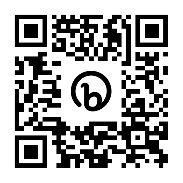 https://bit.ly/AppealsHome Ոչ պաշտօնական հանդիպումԿը հանդիպիք շրջանային կեդրոնի տնօրէնին կամ իրենց կողմէ ճշդուած անձի մը հետ: Դուք եւ ձեր շրջանային կեդրոնը կը փորձէք ձեր բողոքը լուծել:Ես կ'ուզեմ, որ ոչ պաշտօնական հանդիպումը ըլլայ՝ Դէմ-դիմաց  Վիտէոյի միջոցով, եւ/կամ  հեռաձայնի միջոցով Միջնորդութիւն Դուք եւ շրջանային կեդրոնը կը հանդիպիք միջնորդի մը հետ: Միջնորդը անկողմնակալ անձ մըն է: Միջնորդը ձեզի եւ շրջանային կեդրոնին կ'օգնէ ձեր բողոքին մասին համաձայնութեան գալու:Ես կ'ուզեմ, որ միջնորդութիւնը ըլլայ՝ Դէմ-դիմաց  Վիտէոյի միջոցով, եւ/կամ հեռաձայնի միջոցով ԼսումՁեր լսումը կը կատարուի լսումի պաշտօնեայի մը հետ: Լսումի պաշտօնեան կը լսէ ձեր եւ շրջանային կեդրոնին տուած տեղեկութիւնները: Լսումի պաշտօնեան ձեզի կ'օգնէ ձեր փաստերը յայտնաբերելու: Լսումի պաշտօնեան լսումը արդար եւ ոչ պաշտօնական կը դարձնէ: Ապա լսումի պաշտօնեան որոշում կը կայացնէ ձեր բողոքին վերաբերեալ:Ես կ'ուզեմ, որ լսումս ըլլայ՝ Դէմ-դիմացՎիտէոյի միջոցով, եւ/կամ հեռաձայնի միջոցով